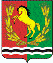 											       АДМИНИСТРАЦИЯ МУНИЦИПАЛЬНОГО ОБРАЗОВАНИЯ КИСЛИНСКИЙ СЕЛЬСОВЕТ  АСЕКЕЕВСКОГО  РАЙОНА  ОРЕНБУРГСКОЙ  ОБЛАСТИ ПОСТАНОВЛЕНИЕ                      село Кисла                                                        №  –пО выявлении правообладателяранее учтенного земельного  участка с кадастровым номером 56:05:0804001:3 В соответствии со статьей 69.1 Федерального закона от 13 июля 2015 года №218-ФЗ "О государственной регистрации недвижимости" администрация муниципального образования Кислинский сельсовет  ПОСТАНОВЛЯЕТ:1. В отношении земельного участка с кадастровым номером56:05:0804001:3 по адресу: Оренбургская область Асекеевский район поселок Муслимовка улица Лесная д.2  в качестве его правообладателя, владеющего данным земельным участком на праве собственности  выявлена Фузаилова Минзифа Каримовна – 21.03.1952года рождения, уроженка   села Муслимовка Асекеевского  района Оренбургской области, паспорт серии  5303 № 275238 от 24.12.2002г.  ОВД Асекеевского района Оренбургской области. Зарегистрирована по адресу: Оренбургская область, село Асекеево  улица Мусы Джалиля  дом 30А квартира 2 , СНИЛС – 056-198-081-81. Глава муниципального образования                                                           В.Л. АбрамовИНФОРМАЦИОННОЕ СООБЩЕНИЕ В соответствии со статьей 69.1 Федерального закона от 13.07.2015г. №218-ФЗ "О государственной регистрации недвижимости" <Фузаилова Минзифа Каримовна, либо иное заинтересованное лицо вправе представить в письменной форме или в форме электронного документа (электронного образа документа) возражения относительно сведений о правообладателе ранее учтенного объекта недвижимости, указанных в ПРОЕКТЕ Постановления, с приложением обосновывающих такие возражения документов (электронных образов таких документов) (при их наличии), свидетельствующих о том, что такое лицо не является правообладателем указанного объекта недвижимости, в течение тридцати дней со дня получения указанным лицом проекта решения.При отсутствии возражения относительно сведений о правообладателе ранее учтенного объекта недвижимости, указанных в ПРОЕКТЕ Постановления, по истечении сорока пяти дней со дня получения Фузаиловой Минзифой Каримовной указанного Проекта, администрацией муниципального образования Кислинский сельсовет будет принято решение о выявлении как,  Фузаиловой Минзифой Каримовной правообладателя ранее учтенного объекта недвижимости с кадастровым номером 56:05:0804001:3